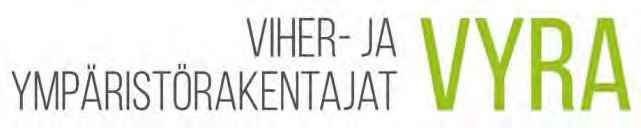 Vuosikello 202110.12 Jouluglögit, Marketanpuisto14.12 Hallituksen kokous12.-13.1 Hallituksen Pitkäkokous15.1 Teams aamukahvit29.1 Teams aamukahvit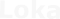 2.11 Hallituksen kokous18.-19.11.Syyskokous ja luentopäivät, Aulanko	JouluTammi5.2 Hallituksen kokous11.2. e-viherp@iv@t webinaari12.2 Teams aamukahvit16.-17.2 Viherkattokoulutus TTS5.10 Hallituksen kokous20.10 Urakoitsijan vastuut -koulutus7.9 Hallituksen kokous24.9 Työmaapäivä, TallinnaRata-autoilu?MarrasSyys2021HelmiMaalisHuhti2.3 Hallituksen kokous5.3 Teams aamukahvit19.3 Teams aamukahvit24.3. Vuosikokous ja koulutuspäivä26.3 Teams aamukahvit25.-28.3 Kevätmessut PERUTTU13.4 Hallituksen kokousElo	HeinäKesäTouko23.4 Tutustuminen Helsingin puistoihin3.8 Hallituksen kokous	.26.8 Hulevesi seminaari27.-28.8 PIHA & PUISTO, Marketanpuisto4.5 Hallituksen kokous7.5 Työmaapäivä, Lahti6.7 Hallituksen kokous1.6 Hallituksen kokous